السيرة الذاتية  


المعلومات الشخصية : 
الاسم : كامل 
اسم العائلة : عدوان 
تاريخ ومكان الميلاد : 28.5.1962 ، فرعون 
الجنسية : فلسطينية
الحالة الاجتماعية : متزوج 
العنوان : قسم العلوم البيولوجية و البيوتكنولوجيا ،جامعة النجاح، نابلس، الضفة الغربية. 
هاتف : + 970 2340200 
فاكس : +970 9 2345982 
هاتف البيت: + 970 9 2670651 
عنوان البريد الإلكتروني : adwank@yahoo.com 
التعليم : 
1) جامعة الشرق الأوسط التقنية ، أنقرة ، دكتوراه في علم الأحياء الدقيقة وعلم الأحياء الجزيئية ، ، 1992. 
2) جامعة اليرموك ، اربد ، الاردن ، ماجستير في علم الأحياء المجهرية ، 1988. 
3) جامعة اليرموك ، اربد ، الاردن ، بكالوريوس في التكنولوجيا الطبية ، 1988. 
اللغات : العربية والانكليزية والتركية 
 المناصب: 
2008 - الوقت الحاضر : أستاذ مشارك ، قسم العلوم البيولوجية و البيوتكنولوجيا، جامعة النجاح. 

1994-1996 : أستاذ مساعد ،قسم العلوم البيولوجية و البيوتكنولوجيا، جامعة النجاح.  

1996-2000 : رئيس قسم العلوم البيولوجية، جامعة النجاح. 
التدرج الوظيفي: 
1) مساعد تدريس في جامعة اليرموك للدورات التالية : مختبر البيولوجي. 105 و 106 ، مختبر علم الأحياء الدقيقة العام ، علم الأحياء الدقيقة الصناعية. 
2) مدرس في كلية المجتمع العربي للمقررات التالية : علم الأحياء الدقيقة ، علم الطفيليات ، علم التشريح ، علم الدم. 
الخبرات / التدريب:
1) تدريب لمدة سنة في جامعة اليرموك و مختبرات المستشفى الإسلامي في: تقنيات علم الدم ، الكيمياء السريرية، أساليب وتقنيات علم الطفيليات ، وتقنيات علم الأحياء الدقيقة ، الهجرة الكهربائية/  Affinity Chromatography /Microtechniques/Southern Blot/Restriction Mapping
2) بعد الدكتوراه العمل في بحث بعنوان: التغيرات في بروتينات الغشاء الخلوي الخارجي لبكتيريا P.aeruginosa المقاومة للمضادات الحيوية من نوع بيتا لاكتام، وحدة التكنولوجيا الحيوية للعلوم البيولوجية في جامعة الشرق الأوسط التقنية ، أنقرة منذ 1.1.1993 حتى 6.6.1994.
3) دوام جزئي في قسم الجراثيم في مختبرات Duzen منذ 1.9.92 حتى 1.6.1994.
4) دورة تدريبية متقدمة في الخلية والبيولوجيا الجزيئية للأمشاج ، الإخصاب والتطور الجنيني المبكر " Window to the Zygot 2000" organized under the auspices of ICRO/UNESCO”، برعاية اليونسكو وجامعة تشارلز في براغ ، جمهورية التشيكAugust 20-31, 2000..
المنشورات:
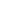 1) Adwan K., Kocabiyik S. and Alaeddinoglu G.  Effect of drug usage on aminoglycoside susceptibilities of P. aeruginosa isolates.International Journal of Experimental and Clinical Chemotherapy. 1990; 3: 179-183.2) Adwan K., Kocabiyik  S. and Alaeddinoglu G   Evaluation of plasmid DNA and protein profiles as epidemiological toos in P. aeruginosa. International Journal of Experimental and Clinical Chemotherapy 1992; -40.3) Adwan K., Kocabiyik S. and Alaeddinoglu G.  Evaluation of multi-drug resistance in P.aeruginosa isolates. International Journal of Experimental and Clinical Chemotherapy  1993;.  6: 000-000.4) Adwan K. and Abu-Hasan N. Gentamicin resistance in clinical strains of Enterobacteriaceae associated with reduced gentamicin uptake. Folia Microbiol  1998; 43(2): 438-440.5) Adwan K., Abu-Hasan N. and Al-Asmar H. Analysis of neomycin, kanamycin,tobramycin, and amikacin resistance mechanisms in gentamicin-resistant isolates of Enterobacteriaceae. J. Medical Microbiology 1998; 47: 1091-1021.6) Adwan K.  The use of SDS polyacrylamide gel electrophoresis of periplasmic protein to subtype P.aeruginosa pyocin type 10/b clinical isolates. Infection 1999;27: 39-41.7) Adwan K., Abu-Hasan N., Hamdan A. and Al-Khalili S. High incidence of penicillin resistance amongst clinical isolates of S. pneumoniaea in northern . J. Med. Microbiol 1999; 48:1-48) Adwan K., Abu-Hasan N. and Abu-Zant A. Typing of methicillin-resistant Staphylococcus aureus by quantitative antibiogram and arbitrarily primed PCR. Assiut Med. J. 2001; 25: 65-72.  9) Abu-Hasan N., Daragmeh M., Adwan K., Al-Qaoud K. and Abdel-Hafez SK. Human cystic echinococcosis in the West Bank of : surgical incidence and seroepidemiological study. Parasitol Res. 2002; 88:107-112.10) Adwan K., Abu-Hasan N., Essawi T. and Bdir M. Isolation and characterization of Shiga toxigenic Escherichia coli strains from northern . J. Medical Microbiology. 2002; 51: 1-4.11) Adwan K., Analysis of methicillin-resistant Staphylococcus aureus strains isolated in  by arbitrarily primed PCR.	 Journal of Scientific Research. 2003; 21: 1-4	12) Essawi T., Adwan K., Abu-Hassan N., Adwan G., Saleh A. Typing of Methicillin-Resistant Staphylococcus aureus by Ribosome Spacer and Arbitrarily Primed Polymerase Chain Reaction.  Tur J Med Sci. 2004; 43:5-913) Adwan K., Abu-Hasan N., Adwan G., Jarrar N., Abu-Shanab B. and Al-Masri M. Molecular Epidemiology of Antibiotic-Resistant Escherichia coli Isolated from Hospitalized Patients with Urinary Tract Infections in Northern Palestine. Polish Journal of Microbiology. 2004; 53:23-26.14) Adwan G., Abu-Hasan N., Adwan K., Jarrar N. and Bdir M. Antibiotimicrobial resistance of Shiga toxin-producing Escherichia coli O157 isolates from northern Palestine. Emirates Medical Journal. 2004; 22:249-250.15) Abu-Shanab B., Adwan G., Abu-Safiya D., Jarrar N. Adwan K. Antibacterial activities of some plant extracts utilized in  in popular medicine.  Tur J Bio.2004; 28:99-102 16) Adwan K., Abu-Hasan N., Adwan G., Jarrar N., Abu-Shanab B.  Abu-Zant A. Nosocomial infection caused by methicillin-resistant Staphylococcus aureus in . Journal of Microbial Drug Resistance. 2005; 11: 75-7717) Adwan, and Adwan G. Isolation of Shiga toxigenic Escherichia coli from raw beef in . International journal of Food Microbiology. 2004; 97: 81-84.18) Adwan, K. Abu-Hasan N., Adwan G., and Abu-Khater K. Hepatitis B surface antibody response of household contacts of hepatitis B virus carriers in palestine. Eastern Mediterranean Health Journal. 2005;11: 494-49819) Kaibni M. H., Farraj M. A., Kamel AdwanK and Essawi T.A. Community-acquired meticillin-resistant Staphylococcus aureus in Palestine.J Med Microbiol 2009; 58: 644-647 20) Abu-Hijleh A., Jarrar N., Adwan K. Antibacterial Activity of common Varthemia, Varthemia iphionoides Ethanol Extract alone and in  Combination with Cefotaxime. Advances in Biological Research. 2009; 3: 144-147.21) Jarrar N., Abu-Hijleh A., Adwan K. Antibacterial activity of Rosmarinus officinalis L., alone and in combination with cefuroxime, against methicillin-resistant Staphylococcus aureus.  Asian Pacific Journal of Tropical Medicine. 2010; 121-123المؤتمرات وورش العمل:1. Adwan K, Kocabiyik S, Alaeddinoglu N.  1993. Evalution of multi-drug resistance in P.aeruginosa isolates. Turkish Microbiology Congress. (XXV).2. Adwan k, Cifci. 1994. B-lactam and aminoglycsides antibiotics resitance among the clinical isolates of Enterbacteriaceae. Turkish Microbiology Congress. (XXVI).3. Two poster presentations, Second Scientific Day, Al Quds University, 1998 4. Participated in the Workshop “ Froniers in Molecular Biology and Biomedicine” sponsored by the Faculty of science, department of Biology and Biochemistry, birzeit University, Palestine in March 20th, 2010.
الاهتمامت البحثية الحالية:
1. عزل ، تشخيص، والتوصيف الجزيئي لبكتيريا الحمى المالطية من المجترات الصغيرة في فلسطين من خلال التسلسل الجيني 16S rRNA and omp2a gene. 2. دراسة وبائية جزيئية للمكورات العنقودية الذهبية المقاومة للمضاد الحيوي المثسلين في فلسطين. الدراسة تشمل ما يلي : وضع سياسة وطنية لاستخدام المضادات الحيوية والكشف عن الأوبئة ، التفريق بين الوباء من الأمراض المستوطنة ، فهم الآليات الجزيئية والجينية المسؤولة عن ظهور مقاومة  المضادات الحيوية باستخدام PCR and Pulsed field gel electrophoresis3. دراسة آلية مقاومة  المضادات الحيوية B-Lactams, Aminoglycosides and Quinolones 
4. دراسة نشاط المستخلصات النباتية كمضادات حيوية للبكتيريا وحدها وبالاشتراك مع المضادات الحيوية المتوفرة.

الجوائز :Third Word Academy of Science (TWAS) research grant, 1998.Islamic Educational, Scientific and Cultural Organization (ISESCO) research grant, 1999